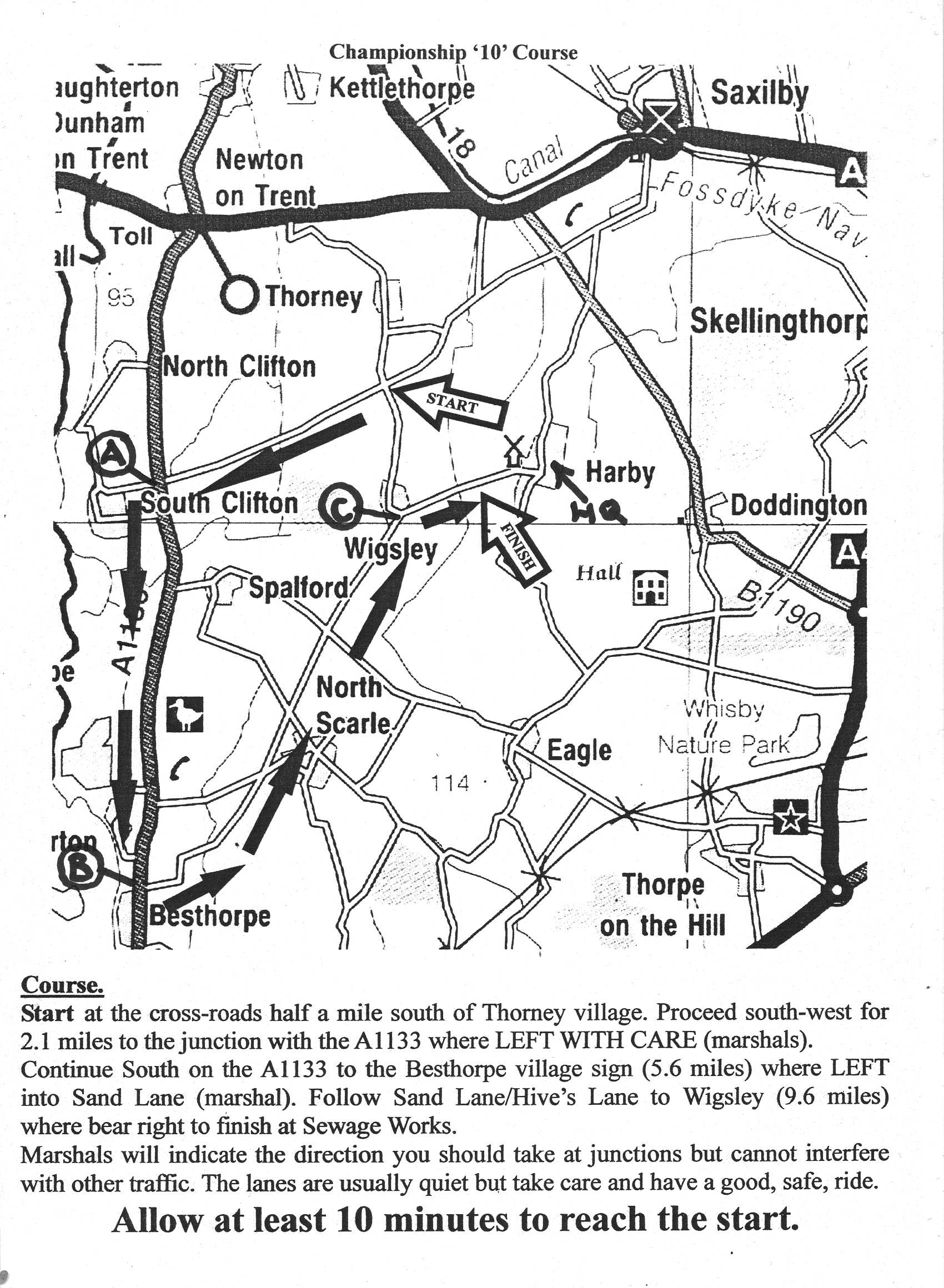 Lincoln Wheelers Tandem and Tricycle 10 Mile Eventspromoted for and on behalf of CTT under their Rules and Regulationsdate Saturday 7th October 2017 from 1.00pmCourse C10/17  Thorney 10 milesStart on minor road from Thorney to South Clifton at junction with road to Wigsley. Proceed to South Clifton crossroads where left onto A1133 (care M).  Continue south on A1133 to Besthorpe where left (care M) onto minor road to Harby to finish at mark in road on approach to Harby village.  Please see mapEvent HeadquartersHarby Village Hall situated in the middle of Harby Village (see map for location).  The hall will be open from 11.30am. Parking is available in the car park and on one side of road outside of Village Hall only.  Please be quiet and be careful to park so as not to inconvenience any residents.  (For sat nav use nearby Postcode NG23 7EQ)NB Notes including up-to-the-minute information will be available at the signing on table. Please read them carefully and take notice for your own safety.Event Secretary	Peter Holland, Stepping Stones, Dunston LN4 2EZ. 01526 322633.Time Keepers	Steve Walker, Keith Carlton Lincoln WheelersTime Keeper’s Clerk	Keith Barnard, Lincoln Wheelers	Handicapper	Neil WinterResult Board	Heidi De WolfMarshals	Members and supporters of the Lincoln Wheelers & the T.A.Numbers and Signing on	Will be at the event HQ.  Exchange numbers for a cup of tea after your ride. YOU MUST SIGN OUT AT THIS EVENT ALL RIDERS PLEASE NOTE No U turns are allowed in the vicinity of the start and finish. No warming up is allowed on the course once the event has started.   The Lincolnshire Road Safety Partnership remind you that competitors should observe the Highway Code. The duty of marshals is to indicate which direction you should take. They cannot interfere with other traffic.  You are responsible for your own safety.  Keep your head up and take care.A CTT Observer will be present.  CTT strongly advise the wearing of a hard shell helmet that meets International Safety standards and to use a rear LED light.Please allow enough time to reach the start which is approximately 2 miles away from the event headquarters.  10 MILE TRIKE EVENTon Saturday 7h October 2017 from 1.01 pmAWARDS (one prize per machine)Fastest trike	£15.00Second fastest trike	£  8.001st handicap	£15.002nd handicap	£  8.0010 MILE TANDEM EVENTon Saturday 7th October  2017 from 1.14 pmAWARDS (one prize per machine)Fastest tandem 	£20.00PLEASE NOTEWe need bookings for the Bernard Rosen Memorial Skittles Evening taking place at the Grey Horse Collingham by 6pm on 30th September  – please tel Peter Holland on 01526 322633 with your requirements.NoNameClubStarth’capNotes 1Greta SpiersTA East1.0120.302Ian MatthewsTeam For 20001.0210.303David HardyLeicester Forest1.0313.004Dave CappsLincoln Wheelers1.045.305Geoff BookerOxonian CC1.054.006Jane MooreWillesden CC1.067.007Wayne BakerAvon & Som Police1.077.308Ian MackenzieSouthend Wheelers1.088.309Paul PotterLincoln Wheelers1.099.0010Lez YoungLincoln Wheelers1.103.001112Ian PikeFenland RC1.12ScrNoNameClubStartNotes 14Jim EdwardsLincoln Wheelers1.14Brenda EdwardsLincoln Wheelers16Nicola CasburnLincoln Wheelers1.16Joanne JohnsonLincoln Wheelers